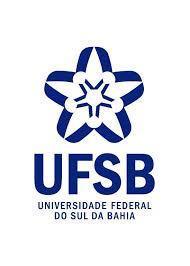 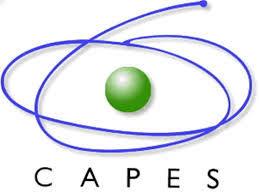 		UNIVERSIDADE FEDERAL DO SUL DA BAHIA PRÓ-REITORIA DE GESTÃO ACADÊMICAPROGRAMA DE INICIAÇÃO À DOCÊNCIAANEXO IUNIVERSIDADE FEDERAL DO SUL DA BAHIAFORMULÁRIO DE INSCRIÇÃO PARA SELEÇÃO DE SUPERVISORES 
DE PIBIDNOME: _______________________________________________________________________CPF: _________________________________________________________________________LICENCIADO NO CURSO DE __________________________________________________RECEBE ALGUMA BOLSA? (   ) SIM   (   ) NÃOESCOLA-CAMPO EM QUE TRABALHA: __________________________________________TELEFONE: _________________________ E-MAIL: ________________________________BANCO: _____________________  MUNICÍPIO DA AGÊNCIA: _______________________Nº AGÊNCIA (4 DÍGITOS, sem DV):  _______________CONTA CORRENTE (com DV): ____________________ACEITE DO PROFESSOR Aceito, para todos os fins e consequências de direito, as normas e condições gerais para a concessão de bolsas estabelecidas no Edital n. XX/2018 – Pibid/UFSB.________________________________,_____/_____/________________________________________________________ PROFESSOR